A Reflection on Collaborative Adaptation Research in Africa and AsiaLogan Cochrane, International Development Research Centre, Ottawa, Canada lcochrane@idrc.ca Georgina Cundill, International Development Research Centre, Ottawa, Canada gkemp@idrc.ca Eva Ludi, Overseas Development Institute, London, UK e.ludi@odi.org.uk Mark New, African Climate and Development Initiative, University of Cape Town, Cape Town, South Africa mark.new@uct.ac.za Robert J. Nicholls, University of Southampton, Southampton, UK R.J.Nicholls@soton.ac.uk Philippus Wester, International Centre for Integrated Mountain Development (ICIMOD), Kathmandu, Nepal Philippus.Wester@icimod.org Bernard Cantin, International Development Research Centre, Ottawa, Canada bcantin@idrc.ca Kallur Subrammanyam Murali, International Development Research Centre, New Delhi, India kmurali@idrc.ca Michele Leone, International Development Research Centre, Nairobi, Kenya mleone@idrc.ca Evans Kituyi, International Development Research Centre, Nairobi, Kenya ekituyi@idrc.ca Marie-Eve Landry, International Development Research Centre, Ottawa, Canada mlandry@idrc.ca Corresponding author:Logan Cochrane, International Development Research Centre, 410 - 150 Kent St., Ottawa, ON, K1P 0B2 Canada613-696-2160 lcochrane@idrc.ca Abstract: The reality of global climate change demands novel approaches to science that are reflective of the scales at which changes are likely to occur, and of the new forms of knowledge required to positively influence policy to support vulnerable populations. We examine some of the opportunities and challenges presented by a collaborative, transdisciplinary research project on climate change adaptation in Africa and Asia that utilised a hotspot approach. A large scale effort to develop appropriate baselines was a key challenge at the outset of the program, as was the need to develop innovative methodologies to enable researchers to work at appropriate spatial scales. Efforts to match research to the biophysical scales at which change occurs need to be aware of the mismatch that can develop between these regional scales and the governance scales at which decisions are made.Keywords: Climate change; adaptation; collaborative research; hotspots;Length: 2916 (without Bibliography) 5735 (with Bibliography)A Reflection on Collaborative Adaptation Research in Africa and AsiaIntroductionAlthough significant effort was made toward achieving the Millennium Development Goals (UN 2015a; UN 2015b), it is now increasingly recognised that the impacts of climate change on people experiencing poverty must be integrated within development policies going forward (Adams et.al. 2013; Hallegatte et.al. 2016). The Sustainable Development Goals convey the central challenge of adapting to climate change by integrating targets related to climate adaptation and resilience throughout the goals. The Sustainable Development Goals of the 2030 Agenda for Sustainable Development recognize the central challenge of adapting to climate change, and have therefore integrated targets related to climate adaptation and resilience throughout the goals. It is increasingly apparent, therefore, that supporting people experiencing poverty in their efforts to respond to climate change impacts will be a defining social challenge in the coming decades. New forms of climate and development science are required that re-imagine not only how and why knowledge is produced, but also where and at what scales such knowledge must be produced (ISSC, IDS and UNESCO 2016). Ensuring knowledge influences decision making requires a broadening of focus to address for who knowledge is produced, how it is presented, and in what ways it is used. Effective engagement necessitates an understanding of the enablers and barriers regarding how decision making can be influenced. Significant international funding has been pledged to support adaptation to climate change and decision makers require relevant information as they determine priorities for their adaptation plans. This paper is therefore timely as it presents the emerging results emanating from the Collaborative Adaptation Research Initiative in Africa and Asia (CARIAA), a seven year research program co-funded by Canada’s International Development Research Center and the United Kingdom’s Department for International Development. CARIAA focuses on regional climate hotspots that take into account the intersections among ecological, physical and socio-economic systems (De Souza et.al. 2015). In this Short Communication we reflect on our experiences of knowledge production and the emerging results from the first three years of the program, paying attention to the challenges we have encountered working collaboratively at regional scales, and how these challenges have either been overcome or reshaped the program. In so doing, we share lessons learned about transdisciplinary regional studies and offer timely insights for adaptation planning in some of the regions that are most vulnerable to the impacts of climate change. The following section introduces the hotspot approach, which is followed a discussion on the challenges and opportunities of large-scale collaborative projects. The paper then explores the regional scale focus of the research required new data sets, methodologies and research designs, and highlights a large collection of open access material now available for regional scale research in Africa and Asia. We conclude with a reflection on how we see future research evolving, with explicit strategies emerging to influence policy and practice.  A ’hotspot’ approach for regional climate change adaptation researchIn the past, the notion of a ‘hotspot’ has largely been used in the biodiversity conservation arena to prioritise regions of the world where action was required to prevent critical biodiversity loss (e.g. Myers 1988; Hughes et.al. 2002; Colwing et.al. 2003; Bossuyt et.al. 2004). Adopted by the United Nations Environment Program, the notion of hotspots proved an effective means for communicating and prioritising action for biodiversity conservation.  In the climate change arena, a hotspot approach was used in the Fourth IPCC Assessment Report (IPCC 2007) and has garnered increased interest since then (e.g. Thornton et.al. 2008; Ehrhart et.al. 2009; Hare et.al. 2011). However, where the initial biodiversity hotspot approach was concerned primarily with human threats to biodiversity (together with endemism), the climate change and development community has turned this notion on its head, most recently defining climate change hotspots as regions where a “strong climate change signal is combined with a large concentration of vulnerable, poor or marginalised people” (De Souza et.al. 2015: 748). Social vulnerability, rather than human threat to ecosystems, therefore sits at the centre of the climate change hotspot approach. The emphasis on social vulnerability in the climate change hotspot approach stems from the recognition that the impacts of climate change will not affect all people equally (IPCC 2007). Populations with lower capacity to respond and adapt to climate change, for example because of economic poverty and marginalization, will disproportionately experience the challenges posed by climate change (Hallegatte et.al. 2016). Some regions of the world are also more likely to experience the impacts of climate change than others.  Regions experiencing sea-level rise, water stress and exposure to extreme events are expected to be impacted more heavily (IPCC 2014). In the design of the research program, CARIAA prioritised glacier-fed river basins, low-lying deltas and semi-arid areas of Africa and Asia (see De Souza et.al. 2015; Ford et.al. 2015; Figure 1), as these are particularly vulnerable to the impacts of climate change and are inhabited by large numbers of vulnerable people (IPCC 2007; Kilroy 2015). Using this hotspot approach, the CARIAA program is able to explore how vulnerabilities manifest across regions, linking local and national research with regional planning and international discourse. The value of this approach is beginning to materialize as researchers are able to mobilize around opportunities for large-scale impact, for example contributing to the IPCC Special Report on 1.5 Degrees and conducting regional migration studies.Figure 1. Collaborative Adaptation Research Initiative in Africa and Asia Countries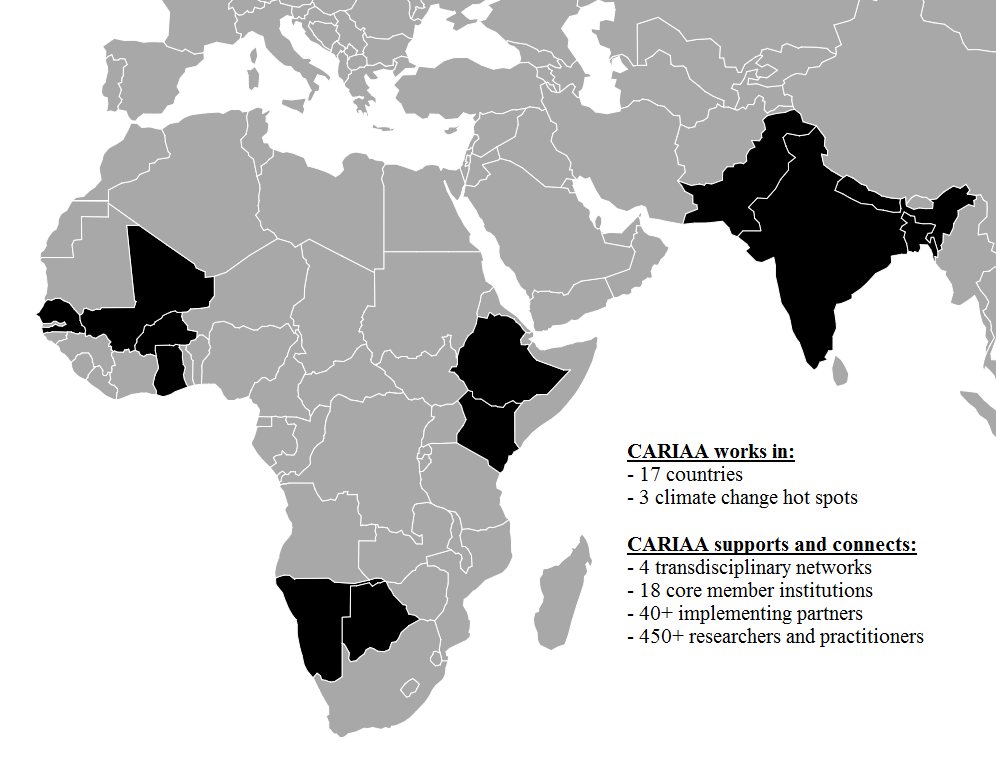 Collaboration as central to regional researchWorking at a regional scale on climate change adaptation issues requires collaboration and active learning among networks of researchers, practitioners and policymakers as well as engagement with decision makers from the public and private sectors. In other words, it requires a transdisciplinary research process (Russell, Wickson and Carew 2008; Mobjörk 2010) that includes large numbers of self-organised groups with membership from diverse backgrounds and from an array of sectors of society, working on complex problems at the interface between society and the environment (Hadorn et.al. 2010; Jahn et.al. 2012). The success or failure of transdisciplinary processes is often related to the extent to which coevolution of understanding occurs, and the extent to which individuals from science, policy and practice domains are interactively involved in framing the ‘problem’, in knowledge production, and in knowledge application (Reyers et.al. 2010; Roux et.al. 2010). CARIAA is organised around four transdisciplinary consortia, consisting of over 450 individuals working in a variety of sectors, including universities, research institutes, NGOs, think tanks and the private sector, and all with strategies for engagement with decision makers. Research modalities such as this one, which actively engage with complex problems through large scale transdisciplinary approaches, necessarily require active learning and reflexivity to be a core part of program design and implementation. We have learned that collaborative research within and across regions requires sufficient funding, on-going facilitation, thought leadership, in-person meetings and virtual tools, supported by mechanisms wherein individual researchers move from connecting to collaborating as relationships are built, and common interests are identified.Understanding regional change requires new baselinesA key challenge in regional scale research is finding useful baseline information to understand, plan for, monitor or forecast change. Working at hotspot scales presents a challenge in terms of the need for baseline socio-economic and biophysical data across hotspots. Where baselines did exist, they did not cover the full scope of the geographical regions at focus, and seldom covered the variety of variables of interest in climate change adaptation research. With this double challenge, the CARIAA consortia quickly realised the need to develop new baselines of their own. The result has been the development of over 50 interdisciplinary baseline studies spanning African and Asian semi-arid lands, deltas and glacier-melt river systems (Table 1). The baselines have broad geographical and thematic coverage, including policy, planning, economic and socio-political domains. The absence of appropriate baselines in many ways shaped the first two years of the CARIAA program, requiring major investment in baseline development. The results helped consortia to identify region-specific socio-political, economic and environmental trends and evidence regarding barriers and enablers for adaptation. Situating their research according to the baseline assessments, the consortia were able to specify the focus of adaptation research as well as stakeholder engagement and research dissemination planning. All baseline studies listed in Table 1 are available as open access resources to other researchers, practitioners and decision makers.Table 1. Climate change adaptation baseline assessments developed for hotspotsThe CARIAA experience has underscored the challenge of regional scale research, where baselines at appropriate resolutions are rare. Studies intending to take a regional scale approach should budget and plan for the development of their own baselines. In terms of content lessons from these baselines, migration emerged as a central theme and has continued as a core issue in all hotpots during the course of CARIAA. In the delta hotspots, migration was a research question at the outset, while for other hotspots it has been integrated as mobility is connected with vulnerability, adaptive capacity and resilience. In addition to emergent findings, the CARIAA approach presents opportunities for re-thinking regional studies. The IPCC reports have regional chapters and provide details on specific, often national or sub-national, examples. The research emerging from CARIAA offers two unique approaches to hotspot research: studies at the regional scale (e.g. West Africa) as well as across hotspots (e.g. semi-arid lands in Africa and Asia). The program thus presents new approaches for approaching research questions and offers insights regarding how hotspots can be better understood.Conducting research for impact requires novel program design and research approachesCollaboration between transdisciplinary research networks across climate change hotspots has been limited (Bizikova et.al. 2015). CARIAA was explicitly designed to provide its members with the basis for collaboration through shared strategies and common understandings of purpose, while simultaneously providing the flexibility to support emergent collaboration around themes of common interest. To achieve the latter, the program was designed to actively build relationships, trust and opportunities for learning across the hotspots (Ensor and Harvey 2015). One means of achieving this has been to invest in frequent face-to-face and virtual meetings at multiple scales that provide opportunities for networking, and act as incubators for emerging ideas for collaboration. Such face-to-face opportunities have been shown to be critical for collaboration and synthesis elsewhere (Hampton and Parker 2011), and this has been CARIAA’s experience. For example, the above-mentioned contributions to the IPCC Special Report on 1.5 Degrees was introduced at an annual face-to-face meeting that brought together a diverse group of researchers, and drew upon experience from a program advisor from UNFCCC. Following the idea development, a proposal was finalized and additional resources were provided to support a second face-to-face meeting and the development of four projects, which are in-progress. One of the key lessons learned was that effective collaboration across large networks requires active facilitation and leadership, which moves collaborative spaces beyond connecting individuals and toward building communities of practice.Such a transdisciplinary and collaborative program model enables new ways of thinking about the challenges associated with climate change adaptation. For example, CARIAA researchers have produced reflections on how to enable effective science-policy interactions (Patra and Kantariya 2014), critical reviews of vulnerability assessments (Singh, Deshpande and Basu 2016), and arguments for gender to be a standard component of such assessments (Morchain et.al. 2015). These transdisciplinary processes have allowed space for more fundamental critiques of the strong focus on adaptation, with arguments for consideration of the ways in which practices may be maladaptive in either the long term or at different scales (Jones, Carabine and Schipper 2015). Researchers are utilizing the findings from transdisciplinary research, along with its emphasis on supporting better informed policy and practice, in each of the countries, regions and hotspots where it works. In Nepal, for example, CARIAA researchers were given led roles in preparing the National Adaptation Plan, and three Ministries are actively engaged with the program and using its data to support decision making. The hotspot approach, coupled with its emphasis on impact on decision making, has challenged researchers to work simultaneously at regional, national and local scales. Recognising that the biophysical and ecological systems of interest function at regional scales, and yet decisions tend to be made nationally and locally, has led many CARIAA researchers to grapple with innovative approaches that integrate regional data to support local level decision making. For example, models have been developed to support decision making in areas such as agriculture (Siderius et.al. 2016; Biemans et.al. 2016), glacier melt (Collier et.al. 2015), high altitude precipitation (Dahri et.al. 2016), migration (Lazar et.al. 2015), tools for assessing adaptation (Chapman et.al. 2016) and model selection with specific reference to river basins (Lutz 2016; Lutz et.al. 2016). In addition to considering scale, CARIAA researchers have made the case for regional evidence-based decision making also requiring cross sectoral thinking, particularly focussing on the complementarities and trade-offs between sectors (Rasul and Sharma 2015). Continued engagement with potential users of the research is a key component of the program strategy design, allowing them to respond to demand, align with priorities and engage in windows of policy and practice opportunity. Achieving this in reality is a challenge however, and research programs with explicit aims to support more informed policy and practice have to be strategic about where they place energy and emphasis in responding to needs of decision makers.Moving Forward/Next stepsThe hotspot approach has focused researchers on regional environmental change research, which maps on human vulnerability to climate change. However, we are encountering the deep challenge of regional researchers who intend to impact decision making and policy: matching research to the biophysical scales at which ecological change occurs can lead to a mismatch with the governance scales at which decisions are made. This aligns with the experience of others (Cash et.al. 2006), and CARIAA researchers are at the forefront of efforts to confront this contradiction by broadening the repertoire of traditional research endeavors. This includes developing partnerships with practitioners creating ‘third spaces’ wherein practitioners gain an understanding of research evidence processes and good academic practice, while researchers are continually challenged to think about how to link their research to impact and uptake. In recognition that not all relevant actors are involved at all times, and representative of all scales, ‘Research into Use’ is a core activity wherein dedicated personnel strategically engage with stakeholders, ensuring that the emerging findings reach new audiences, at the right time and in an appropriate form. An example of an innovative and powerful engagement practice supporting decision making impact is real-time monitoring of coastal flooding using drones in the Volta delta (e.g. https://www.youtube.com/watch?v=zkILRW5zXbo). The consortia are learning how to overcome the mismatch challenge by taking different approaches. One consortia has taken a demand-led policy first approach, ensuring that research questions are informed by decision maker needs. A second consortia is implementing transformative scenario planning as a means to obtain a greater understanding of the multi-level issues, barriers and enablers involved, which is a unique application of the method for climate change adaptation and may provide direction for its future use in research and planning. Going forward, continuing to explore innovative ways to ensure that strong research is coupled with strong impact on policy and practice, will be a defining challenge for not only the CARIAA program, but for all researchers engaged in applied research at regional scales. Purposeful and on-going reflection and learning are key to strengthening large, transdisciplinary research consortia. Documenting and sharing successes and failures as perceived both by researchers and decision makers is critical, and it is hoped that this Short Communication acts as a catalyst for a broader conversation about adaptive and responsive programming for climate change adaption research at regional scales. AcknowledgementsThis work was supported by the CARIAA program of the International Development Research Centre (IDRC) and the UK Department for International Development (DFID).Disclaimer: The views expressed in this work are those of the creators and do not necessarily represent those of the UK Government’s Department for International Development, the International Development Research Centre, Canada or its Board of Governors, and are not necessarily attributable to their organizations.BibliographyAdams S., Baarsch F., Bondeau A. , Coumou D., Donner R., Frieler K., Hare B., Menon A., Perette M., Piontek F., Rehfeld K., Robinson A., Rocha M., Rogelj J., Runge J., Schaeffer M., Schewe J., Schleussner C., Schwan S., Serdeczny O., Svirejeva-Hopkins A., Vieweg M. and Warszawski L.  (2013)  Turn down the Heat: Climate Extremes, Regional Impacts, and the Case for Resilience. World Bank, Washington, DCAtiglo Y.  and Codjoe S.  (2015) Migration in the Volta Delta: A Review of the Literature. DECCMA Working Paper, Deltas, Vulnerability and Climate Change: Migration and Adaptation, IDRC Project Number 107642. Available online at: http://www.geodata.soton.ac.uk/deccma/uploads_working_papers/FINAL_GHANA-_Volta_Working_Paper_on_Migration_20160613_021759.pdf (pps.16)Basu R. and Bazaz A. (2016) Assessing Climate Change Risks and Contextual Vulnerability in Urban Areas of Semi-arid India: The Case of Bangalore. ASSAR PMU, South Africa. Available online at: http://www.assar.uct.ac.za/sites/default/files/image_tool/images/138/Info_briefs/Contextual%20vulnerability%20in%20Bangalore%20-%20CARIAA%20ASSAR%20Working%20Paper%203.pdf (pps 43)Bedelian C. and Ogutu J.O. (2016) Trade offs for Climate-resilient Pastoral Livelihoods in Wildlife Conservancies in the Mara Ecosystem, Kenya. PRISE Working Paper. Available online at: http://prise.odi.org/wp-content/uploads/2016/06/Lo_Res_Trade-Offs-for-Climate-Resilient-Pastoral-Livelihoods-Mara-Ecosystem-Kenya.pdf (40 pgs)Bettini G., Nash S.L. and Gioli G. (2016) One Step Forward, Two Steps Back? The Fading Contours of (in)Justice in Competing Discourses on Climate Migration. The Geographical Journal, doi: 10.1111/geoj.12192Bhuiyan M.R. and Siddiqui T. (2015) Migration in the Ganga-Brahmaputara-Meghna Delta: A Review of the Literature. DECCMA Working Paper, Deltas, Vulnerability and Climate Change: Migration and Adaptation, IDRC Project Number 107642. Available online at: http://www.geodata.soton.ac.uk/deccma/uploads_working_papers/FINAL_BANGLADESH_GBM_Working_Paper_on_Migration_20170125_084730.pdf (pps.45)Biemans H., Siderius C., Mishra A. and Ahmad B. (2016) Crop-specific Seasonal Estimates of Irrigation-water Demand in South Asia. Hydrology and Earth System Sciences 20:1971-1982Bizikova L, Parry J-E, Karami J, Echeverria D (2015) Review of Key Initiatives and Approaches to Adaptation Planning at the National Level in Semi-arid Areas. Regional Environmental Change 15:837-850Bossuyt F., Meegaskumbura M., Beenaerts N., Gower D.J., Pethiyagoda R., Roelants K., Mannaert A., Wilkinson M., Bahir M.M., Manamendra-Arachchi K. and Ng P.K. (2004) Local Endemism within the Western Ghats-Sri Lanka Biodiversity Hotspot. Science 306(5695): pps. 479-481Cash D.W., Adger W.N., Berkes F., Garden P., Lebel L., Olsson P., Pritchard L. and Young O. (2006) Scale and Cross-scale Dynamics: Governance and Information in a Multilevel World. Ecology and Society 11(2):8Castells-Quintana D. (2015) Coping with Climate Risk: The Role of Institutions, Governance and Finance in Private Adaptation Decision of the Poor. PRISE Working Paper. Available online at: http://prise.odi.org/wp-content/uploads/2015/07/Coping-with-climate-risk-the-role-of-institutions-governance-and-finance-in-private-adaptation-decisions-of-the-poor.pdf (pps.54)Castells-Quintana D., Lopez-Uribe M. and McDermott T. (2016) Geography, Institutions and Development: A Review of the Long-run Impacts of Climate Change. Climate and Development http://dx.doi.org/10.1080/17565529.2016.1167665Chapman A., Tompkins E.L., Vincent K. and Day S. (2016) A Framework for the Design and Evaluation of Adaptation Pathways in Large River Deltas. DECCMA Working Paper, Deltas, Vulnerability and Climate Change: Migration and Adaptation, IDRC Project Number 107642. Available online at: http://www.geodata.soton.ac.uk/deccma/uploads_working_papers/A_framework_for_the_design_and_evaluation_of_adaptation_pathways_in_large_river_deltas_FINAL_20160926_114823.pdf (pps.33). Collier E., Maussion F., Nucholson L.I., Molg T., Immerzeel W.W. and Bush A.B. (2015) Impact of Debris Cover on Glacier Ablation and Atmosphere-glacier Feedbacks in the Karakoram. The Cryosphere 9:1617-1632Crawford A. (2016) Review of Current and Planned Adaptation Action in Botswana. CARIAA Working Paper No 7. Available online at: https://idl-bnc.idrc.ca/dspace/bitstream/10625/55863/1/IDL-55863.pdf International Development Research Centre, Ottawa.Crawford A. and Terton A. (2016(a)) Review of Current and Planned Adaptation Action in Namibia. CARIAA Working Paper No 12. Available online at: http://idl-bnc.idrc.ca/dspace/bitstream/10625/55868/1/IDL-55868.pdf International Development Research Centre, Ottawa.Crawford A. and Terton A. (2016(b)) Review of Current and Planned Adaptation Action in Tanzania. CARIAA Working Paper No 14. Available online at: https://idl-bnc.idrc.ca/dspace/bitstream/10625/55870/1/IDL-55870.pdf International Development Research Centre, Ottawa.Dahri Z.H., Ludwig F., Moors E., Ahmad B., Khan A. and Kabat P. (2016) An Appraisal of Precipitation Distribution in the High-altitude Catchments of the Indus Basin. Science of the Total Environment 548-549:289-306Dasgupta P. (2016) Assessing Costs and Benefits of Climate Change Adaptation, HI-AWARE Working Paper #3. Kathmandu: HI-AWARE. Available online at: http://lib.icimod.org/record/32321/files/hiawareCCA-WP3-016.pdf (50 pgs)Daze A. (2016) Review of Current and Planned Adaptation Action in Tajikistan. CARIAA Working Paper No 13. Available online at: https://idl-bnc.idrc.ca/dspace/bitstream/10625/55869/1/IDL-55869.pdf International Development Research Centre, Ottawa.Daze A. and Echeverria D. (2016) Review of Current and Planned Adaptation Action in Ghana. CARIAA Working Paper No 9. Available online at: https://idl-bnc.idrc.ca/dspace/bitstream/10625/55865/1/IDL-55865.pdf International Development Research Centre, Ottawa.De Souza K., Kituyi E., Harvey B., Leone M., Murali K.S. and Ford J.D. (2015) Vulnerability to Climate Change in Three Hot Spots in Africa and Asia: Key Issues for Policy-relevant Adaptation and Resilience-building Research. Regional Environmental Change 15: pps.747-753Deryng, D. (2015) Climate Change Impacts on Crop Productivity in Global Semi-arid Areas and Selected Semi-arid Economies. PRISE Working Paper. Available online at: http://prise.odi.org/wp-content/uploads/2015/12/High-Res-climate-change-impacts-on-crop-productivity.pdf (pps.44)Dey S., Ghosh A.K. and Hazra S. (2016) Review of West Bengal State Adaptation Policies, Indian Bengal Delta. DECCMA Working Paper, Deltas, Vulnerability and Climate Change: Migration and Adaptation, IDRC Project Number 107642. Available online at: http://www.geodata.soton.ac.uk/deccma/uploads_working_papers/Final_India_West_Bengal_policy_report_20160322_090808.pdf (pps.31)Dipama J-M (2016) Changement climatique et agriculture durable au Burkina Faso: Stratégies de résilience basées sur les savoirs locaux. PRISE Working Paper (pps.36). Available online at: http://prise.odi.org/wp-content/uploads/2016/06/Changement-climatique-et-agriculture-durable-au-Burkina-Faso_-Low_Res.pdf Echeverria D. and Terton A. (2016) Review of Current and Planned Adaptation Action in Ethiopia. CARIAA Working Paper No 8. Available online at: https://idl-bnc.idrc.ca/dspace/bitstream/10625/55864/1/IDL-55864.pdf International Development Research Centre, Ottawa.Ensor J. and Harvey B. (2015) Social Learning and Climate Change Adaptation: Evidence for International Development Practice. WIREs Climate Change 6:509-522Few R., Satyal P., McGahey D., Leavy J., Budds J., Assen M., Camfield L., Loubser D., Adnew M. and Bewket W. (2015) Vulnerability and Adaptation to Climate Change in Semi-Arid Regions of East Africa. ASSAR Working Paper, ASSAR PMU, South Africa. Available online at: http://www.assar.uct.ac.za/sites/default/files/image_tool/images/138/RDS_reports/EAST-AFRICA/East%20Africa%20RDS%20full%20report%20-%20revised.pdf (pps.113)Ford J.D., Berrang-Ford L., Bunce A., McKay C., Irwin M. and Pearce T. (2015) The Status of Climate Change Adaptation in Africa and Asia. Regional Environmental Change 15: pps. 801-814Gaye A.T, Lo H.M., Sakho-Djimbira S., Fall M.S. and Ndiaye I. (2015) Senegal: Country Situation Assessment. PRISE Working Paper. Available online at: http://prise.odi.org/wp-content/uploads/2015/07/Senegal-Country-Situation-Assessment.pdf (88 pgs)Ghosh A.K., Hazra S. and Dey S.  (2016) Review of National Adaptation Policies, India. DECCMA Working Paper, Deltas, Vulnerability and Climate Change: Migration and Adaptation, IDRC Project Number 107642. Available online at: http://www.geodata.soton.ac.uk/deccma/uploads_working_papers/Final__India_Review_of_National_Adaptation_Policies_20160321_031707.pdf (pps.15)Gilmont M. (2016) Analysing the Economic Development Impact of Semi-arid Lands, and Mitigation through Food-trade Water Resource Decoupling. PRISE Working Paper. Available online at: http://prise.odi.org/wp-content/uploads/2016/04/Analysing-the-economic-development-impact-of-semi-arid-lands-and-mitigation-through-food-trade-water-resource-decoupling_Low_Res.pdf (56 pgs)Hallegatte S., Bangalore M., Bonzanigo L., Fay M., Kane T., Narloch U., Rozenberg J., Treguer D. and Vogt-Schilb A. (2016) Shock Waves: Managing the Impacts of Climate Change on Poverty. Climate Change and Development Series. World Bank, Washington, DCHare W.L., Cramer W., Schaeffer M., Battaglini A. and Jaeger C.C. (2011) Climate Hotspots: Key Vulnerable Regions, Climate Change and Limits to Warming. Regional Environmental Change 11(1): pps.1-13Hartwig R. (2015) Perceptions of Climate Variability, Current Exposure of Households to Shocks and Coping in Semi-arid Lands: A Case Study from the Central Plateau Region in Burkina Faso. PRISE Working Paper. Available online at: http://prise.odi.org/wp-content/uploads/2015/11/Perceptions-of-climate-variability_Low-Resolution.pdf (pps.32)Hazra S., Dey S. and Ghosh A.K. (2016) Review of Odisha State Adaptation Policies, Mahanadi Delta. DECCMA Working Paper, Deltas, Vulnerability and Climate Change: Migration and Adaptation, IDRC Project Number 107642. Available online at: http://www.geodata.soton.ac.uk/deccma/uploads_working_papers/Final_IN_Mahanadi_policy_review_20160322_090713.pdf (pps.30)Hirsch H.G., Pohl C. and Bammer G. (2010) Solving Problems through Transdisciplinary Research. Pages 431-452 In R Frodeman, JT Klein, C Mitcham (Eds), The Oxford Handbook of Interdisciplinarity, pps.431-452. Oxford University Press, OxfordHughes T.P., Bellwood D.R. and Connolly S.R. (2002) Biodiversity Hotspots, Centres of Endemicity, and the Conservation of Coral Reefs. Ecology Letters, 5(6): pps.775-784IIHS, ATREE, WOTR, IITM (2015) Vulnerability and Adaptation to Climate Change in Semi-arid Areas of India. ASSAR Working Paper, ASSAR PMU, South Africa. Available online at: http://www.assar.uct.ac.za/sites/default/files/image_tool/images/138/South_Asia/South%20Asia%20RDS%20full%20report_update.pdf (208 pgs)IPCC (2007) Climate Change 2007: Impacts, Adaptation and Vulnerability. Contribution of Working Group II to the Fourth Assessment Report of the IPCC, edited by Parry M., Canziani O., Palutikof J., van der Linden  P.  and Hanson C. Cambridge University Press, New YorkIPCC (2014) Climate Change 2014: Impacts, Adaptation and Vulnerability. In IPCC Fifth Assessment Report, edited by Field C., Barrow V., Dokken D., Mach K. and Mastrandrea M. Cambridge University Press, New YorkISSC, IDS, UNESCO (2016) World Social Science Report 2016, Challenging Inequalities: Pathways to a Just World, UNESCO Publishing, ParisJahn T., Bergmann M. and Keil F. (2012) Transdisciplinarity: Between Mainstreaming and Marginalization. Ecological Economics, 79:1-10. http://dx.doi.org/10.1016/j.ecolecon.2012.04.017Jobbins G., Conway D., Frankhauser S., Gueye B., Liwenga E., Lude E., Mitchell T., Montfort H. and Suleri A. (2016) Resilience, Equity and Growth in Semi-arid Economies: A Research Agenda. PRISE Working Paper.  Available online at: http://prise.odi.org/wp-content/uploads/2016/09/Resilience-equity-and-growth-in-semi-arid-economies-a-research-agenda_High_-Res.pdf (pps.36)Jones L., Carabine E. and Schipper L. (2015) (Re)Conceptualising Maladaptation in Policy and Practice: Towards an Evaluative Framework. PRISE Working Paper. Available online at: http://prise.odi.org/wp-content/uploads/2015/06/Reconceptusalising-maladaptation.pdf (36 pgs)Kilroy G. (2015) A Review of the Biophysical Impacts of Climate Change in Three Hotspot Regions in Africa and Asia. Regional Environmental Change 15: pps.771-782Lazar, A.N., Nicholls R.J., Payo A., Adams H., Mortreux C., Suckall N., Vincent K., Sugata H., Amisigo B.A., Rahman M,. Haque A., Adger N. and Hill C. (2015) A Method to Assess Migration and Adaptation in Deltas: A Preliminary Fast Track Assessment, DECCMA Working Paper, Deltas, Vulnerability and Climate Change: Migration and Adaptation, IDRC Project Number 107642. Available online at: http://www.geodata.soton.ac.uk/deccma/uploads_working_papers/WP5_Fast_Track_Report_2015-12-08_final_20151208_031334.pdf (29 pgs)Lemma A., Jouanjean M-A. and Darko E. (2015) Climate Change, Private Sector and Value Chains: Constraints and Adaptation Strategies. PRISE Working Paper. Available online at: http://prise.odi.org/wp-content/uploads/2015/06/Climate-change-private-sector-and-value-chains.pdf (72 pgs)Lutz A.  (2016) Impact of Climate Change on the Hydrology of High Mountain Asia. Utrecht Studies in Earth Sciences, UtrechtLutz A.F. and Immerzeel W. (2016) Reference Climate Dataset for the Indus, Ganges, and Brahmaputra River Basins. HI-AWARE Working Paper 2. Kathmandu: HI-AWARE. Available online at: http://lib.icimod.org/record/32311/files/HIAWARE%20WP2.pdf (pgs 34)Lutz A.F., ter Maat H.W., Biemans H., Shrestha A.B., Wester P. and  Immerzeel W.W. (2016) Selecting Representative Climate Models for Climate Change Impact Studies: An Advanced Envelope-based Selection Approach. International Journal of Climatology doi: 10.1002/joc.4608Lwasa S (2015) A Systematic Review of Research on Climate Change Adaptation Policy and Practice in Africa and South Asia Deltas. Reginal Environmental Change 15:815-824Mabhuye E., Yanda P., Maganga F., Liwenga E., Kateka A., Henku A., Malik N. and Bavo C. (2015) Natural Capital Endowments and Dynamics of the Changing Climate in Arid and Semi-arid Lands (ASALs): Experiences from Africa and Asia. PRISE Working Paper. Available online at: http://prise.odi.org/wp-content/uploads/2015/12/Low-Resolution_Natural-capital-endowment-and-dynamics-of-the-changing-climate-in-ASALs.pdf (52 pgs)Maharjan A, Prakash A, Gurung CG (2016) Migration and the 2015 Gorkha Earthquake in Nepal: Effect on Rescue and Relief Processes and Lessons for the Future, HI-AWARE Working Paper #4. Kathmandu: HI-AWARE. Available online at: http://lib.icimod.org/record/32310/files/Working%20Paper.pdf (pgs 35)Mensah A., Anderson K. and Nelson W. (2016) Review of Adaptation Related Policies in Ghana. DECCMA Working Paper, Deltas, Vulnerability and Climate Change: Migration and Adaptation, IDRC Project Number 107642. Available online at: http://www.geodata.soton.ac.uk/deccma/uploads_working_papers/DECCMA_WP6_Ghana_Adaptation_policies_working_paper_final_20160406_035111.pdf (37 pgs)Mobjörk M. (2010) Consulting Versus Participatory Transdisciplinarity: A Refined Classification of Transdisciplinary Research. Futures 42: pps.866-873Mortreux C. and Adams H. (2015) Setting the scene: national and deltaic migration trends in India, Bangladesh and Ghana. DECCMA Working Paper, Deltas, Vulnerability and Climate Change: Migration and Adaptation, IDRC Project Number 107642. Available online at: http://www.geodata.soton.ac.uk/deccma/uploads_working_papers/FINAL_Working_paper_on_migration_130715_20160613_020530.pdf (21 pgs)Morchain D., Prati G., Kelsey F. and Ravon L. (2015) What if Gender became an Essential, Standard Element of Vulnerability Assessment? Gender & Development 23(3): pps.481-496Mustaeva N., Wyes H., Mohr B. and Kayumov A. (2015) Tajikistan: Country Situation Assessment. PRISE Working Paper. Available online at: http://prise.odi.org/wp-content/uploads/2015/08/Tajikistan_Country_Situation_Assessment.pdf (60 pgs)Myers N. (1988) Threatened Biotas: “Hot spots” in Tropical Forests. Environmentalist 8(3): pps.187-208.Newborne P. and Tucker J. (2015) The Urban-rural Water Interface: A Preliminary Study in Burkina Faso. PRISE Working Paper. Available online at: https://www.odi.org/sites/odi.org.uk/files/odi-assets/publications-opinion-files/10221.pdf (52 pgs)Njoka J.T., Yanda P., Maganga F., Liwenga E., Kateka A., Henku A., Mabhuye E., Malik N. and Bavo C. (2016) Kenya: Country Situation Assessment. PRISE Working Paper. Available online at: http://prise.odi.org/wp-content/uploads/2016/01/Low-Res_Kenya-CSA.pdf (56 pgs)Padgham J., Abubakari A., Ayivor J., Dietrich K., Fosu-Mensah B., Gordon C., Habtezion S., Lawson E., Mensah A., Nukpezah D., Ofori B., Piltz S., Sidibe A., Sissoko M., Totin E. and Traore S. (2015) Vulnerability and Adaptation to Climate Change in the Semi-arid Regions of West Africa. ASSAR Working Paper, ASSAR PMU, South Africa. Available online at: http://www.assar.uct.ac.za/sites/default/files/image_tool/images/138/RDS_reports/West_africa/West%20Africa%20Regional%20Diagnostic%20Study.pdf (109 pgs)Patra J. and Kantariya  (2014) Science-policy Interface for Disaster Risk Management in India: Toward an Enabling Environment. Current Science 107:39-45Patra J. (2016) Review of Current and Planned Adaptation Action in India. CARIAA Working Paper No 10. Available online at: https://idl-bnc.idrc.ca/dspace/bitstream/10625/55866/1/IDL-55866.pdf International Development Research Centre, OttawaQaisrani A. (2015) Connecting the Dots: Linking Climate Change Resilience to Human Capital. PRISE Working Paper. Available online at: http://prise.odi.org/wp-content/uploads/2015/08/Connecting-the-dots-linking-climate-change-resilience-to-human-capital.pdf (68 pgs)Rasul G. (2015) Water for Growth and Development in the Ganges, Brahmaputra, and Meghna Basins: An Economic Perspective. International Journal of River Basin Management 13(3): pps.387-400Rasul G. and Sharma B. (2015) The Nexus Approach to Water-Energy-Food Security: An Option for Adaptation to Climate Change. Climate Policy 16(6):682-702Reyers B., Roux D.J., Cowling R.M., Ginsburg A.E., Nel J.L. and O’Farrell P. (2010) Conservation Planning as a Transdisciplinary Process. Conservation Biology 24(4): pps.957-965Rokitzki M, Morchain D (2015) Climate Change Adaptation Practice in Semi-arid Regions: Views and Insights by Practitioners. ASSAR Working Paper, ASSAR PMU, South Africa. Available online at: http://www.assar.uct.ac.za/sites/default/files/image_tool/images/138/RDS_reports/cross-region/Survey%20on%20CCA%20Practice%20in%20Semi-Arid%20Regions.pdf (29 pgs)Roux D.J., Stirzaker R.J., Breen C.M., Lefroy E.C. and Cresswell H.P. (2010) Framework for Participative Reflection on the Accomplishment of Transdisciplinary Research Programs. Environmental Science & Policy 13:733-741 Russell A.W., Wickson F. and Carew A.L. (2008) Transdisciplinarity: Context, Contradictions and Capacity. Futures 40(5): pps.460-472Saeed F., Salik K.M. and Ishfaq S. (2016) Climate Induced Rural-to-Urban Migration in Pakistan. PRISE Working Paper. Available online at: http://prise.odi.org/wp-content/uploads/2016/01/Low_Res-Climate-induced-rural-to-urban-migration-in-Pakistan.pdf (32 pgs)Salik K.M., Ishfaq S., Saeed F., Noel E. and Syed Q. (2015) Pakistan: Country Situation Assessment. PRISE Working Paper. Available online at: http://prise.odi.org/wp-content/uploads/2015/08/Pakistan-Country-Situation-Assessment.pdf (76 pgs)Samling C.L., Das S. and Hazra S. (2015) Migration in the Indian Bengal Delta and the Mahanadi Delta: A Review of the Literature. DECCMA Working Paper, Deltas, Vulnerability and Climate Change: Migration and Adaptation, IDRC Project Number 107642. Available online at: http://www.geodata.soton.ac.uk/deccma/uploads_working_papers/FINAL_INDIA_Migration_IBD_and_Mahanadi_Working_Paper_JUL2015_20160613_021218.pdf (21 pgs)Siderius C., Biemans H., van Walsum P.E., van Ierland E.C., Kabat P. and Hellegers P.J. (2016) Flexible Strategies for Coping with Rainfall Variability: Seasonal Adjustments in Cropped Area in the Ganges Basin. PLoS ONE 11(3):e0149397 (1-23)Simonet C. and Jobbins G. (2016) Understanding the Patterns of Climate-resilient Development: The Case of Senegal. PRISE Working Paper. Available online at: http://prise.odi.org/wp-content/uploads/2016/04/Understanding-patterns-of-climate-resilient-development-%E2%80%93-the-case-of-Senegal_Low-Res.pdf (52 pgs)Singh C., Deshpande T. and Basu R. (2016) How Do We Assess Vulnerability to Climate Change in India? A Systematic Review of Literature. Regional Environmental Change doi:10.1007/s10113-016-1043-ySingh C., Gajjar S.P. and Deshpande T. (2016) Policies, Projects and People: Exploring the Adaptation-development Spectrum in India. ASSAR PMU, South Africa. Available online at: http://www.assar.uct.ac.za/sites/default/files/image_tool/images/138/Working_Papers/CARIAA-ASSAR%20working%20paper%202%20-%20Policies,%20Projects%20and%20People.pdf (45 pgs)Spear D., Haimbili E., Angula M., Baudoin M-A., Hegga S., Zaroug M. and Okeyo A. (2015) Vulnerability and Adaptation to Climate Change in Semi-arid Areas in Southern Africa. ASSAR Working Paper, ASSAR PMU, South Africa. Available online at: http://www.assar.uct.ac.za/sites/default/files/image_tool/images/138/RDS_reports/SAFRICA/Southern%20Africa%20RDS%20full%20report.pdf (117 pgs)Sud R., Mishra A., Varma N. and Bhadwal S. (2015) Adaptation Policy and Practice in Densely Populated Glacier-fed River Basins of South Asia: A Systematic Review. Regional Environmental Change 15:825-836Thornton P.K., Jones P.G., Owiyo T., Kruska R.L., Herrero M., Orindi V., Bhadwal S., Kristjanson P., Notenbaert A., Bekele N. and Omolo A. (2008) Climate Change and Poverty in Africa: Mapping Hotspots of Vulnerability. African Journal of Agricultural and Resource Economics 2(1):24-44Tucker J., Daoud M., Oates N., Few R., Conway D., Mtisi S. and Matheson S. (2015) Social Vulnerability in Three High-poverty Climate Change Hot Spots: What does the Climate Change Literature Tell Us? Regional Environmental Change 15:783-800UN (2015a) The Millennium Development Goals Report: 2015. United Nations, New YorkUN (2015b) Transforming Our World: The 2030 Agenda for Sustainable Development. A/RES/70/1. United Nations, New YorkVincent K. and Cull T. (2016) Scoping Report on Adaptation Finance Initiatives in Bangladesh, Ghana and India. DECCMA Working Paper, Deltas, Vulnerability and Climate Change: Migration and Adaptation, IDRC Project Number 107642. Available online at: http://www.geodata.soton.ac.uk/deccma/uploads_working_papers/D6_6_1_Adaptation_finance_initiatives_in_Bangladesh_Ghana_India_final_20160324_084615.pdf (51 pgs)Wade C.T., Toure O. and Diop M. (2015) Gestion des Risques Climatiques. PRISE Working Paper. Available online at: http://prise.odi.org/wp-content/uploads/2015/08/Climate-Risk-Management-Report.pdf (96 pgs)Waldinger M and Fankhauser S. (2015) Climate Change and Migration in Developing Countries: Evidence and Implications for PRISE Countries Policy Paper, Centre for Climate Change Economics and Policy and Grantham Research Institute on Climate Change and the Environment, London, UK. Available at: http://www.lse.ac.uk/GranthamInstitute/wp-content/uploads/2015/10/Climate-change-and-migration-in-developing-countries_final.pdf (22 pgs)Wetta C., Dipama J-M., Akouwerabou D. and Sampana L. (2015) Burkina Faso: Country Situation Assessment. PRISE Working Paper. Available online at: http://prise.odi.org/wp-content/uploads/2015/11/Burkina-Faso-CSA-Low-Res.pdf (76 pgs)Yanda P., Maganga F., Liwenga E., Kateka A., Henku A., Mabhuye E., Malik N. and Bavo C. (2015) Tanzania: Country Situation Assessment. PRISE Working Paper. Available online at: http://prise.odi.org/wp-content/uploads/2015/12/Low_Res_Tanzania-Country_Situation_Assessment.pdf (pps.48)Zamudio A. N. (2016) Review of Current and Planned Adaptation Action in Mali. CARIAA Working Paper No 11. Available online at: http://idl-bnc.idrc.ca/dspace/bitstream/10625/55867/1/IDL-55867.pdf International Development Research Centre, Ottawa.Zamudio A.N. and Parry J. (2016) Review of Current and Planned Adaptation Action in Bangladesh. CARIAA Working Paper No 6. Available online at: http://idl-bnc.idrc.ca/dspace/bitstream/10625/55862/1/IDL-55862.pdf International Development Research Centre, Ottawa.HotspotThemeReferencesDeltasDelta systems: Ganga-Brahmaputra-Meghna, Mahanadi and Volta.Country coverage: Bangladesh, Ghana, and India. Policy, Planning & PracticeLwasa 2015; Daze, Echeverria 2016; Dey, Ghosh, Hazra 2016; Ghosh, Hazra, Dey 2016; Hazra, Dey, Ghosh 2016; Mensah, Anderson, Nelson 2016; Patra 2016; Zamudio and Parry 2016.DeltasDelta systems: Ganga-Brahmaputra-Meghna, Mahanadi and Volta.Country coverage: Bangladesh, Ghana, and India. Finance Vincent, Cull 2016.DeltasDelta systems: Ganga-Brahmaputra-Meghna, Mahanadi and Volta.Country coverage: Bangladesh, Ghana, and India. Migration Mortreux, Adams 2015; Atiglo, Codjoe 2015; Bhuiyan, Siddiqui 2015; Samling, Das, Hazra 2015.DeltasDelta systems: Ganga-Brahmaputra-Meghna, Mahanadi and Volta.Country coverage: Bangladesh, Ghana, and India. VulnerabilityTucker et.al 2015.Glacier and snow-pack dependant river basinsCountry coverage: Bangladesh, India, Nepal and PakistanPolicy, Planning & PracticeSud et.al 2015; Rasul, Sharma 2015; Rasul 2015; Biemans et.al. 2016. Glacier and snow-pack dependant river basinsCountry coverage: Bangladesh, India, Nepal and PakistanChanging glacier and water regimeLutz et.al. 2016; Lutz 2016; Lutz, Immerzeel 2016.Glacier and snow-pack dependant river basinsCountry coverage: Bangladesh, India, Nepal and PakistanVulnerabilityTucker et.al. 2015; Dasgupta 2016.Glacier and snow-pack dependant river basinsCountry coverage: Bangladesh, India, Nepal and PakistanMigrationSaeed, Salik, Ishfaq 2016; Maharjan et.al. 2016; Bettini, Nash, Gioli; 2016.Semi-arid regionsCountry coverage: Botswana, Burkina Faso, Ethiopia, Ghana, India, Kenya, Mali, Namibia, Pakistan, Senegal, Tanzania and Tajikistan.Policy, Planning & PracticeBizikova et.al. 2015; Gaye et.al. 2015; Jones, Carabine, Schipper 2015; Lemma, Jouanjean, Darko 2015; Mabhuye et.al. 2015; Mustaeva et.al. 2015; Rokitzki, Morchain 2015; Salik et.al. 2015; Waldinger, Fankhauser 2015; Wetta et.al. 2015; Yanda et.al. 2015; Crawford 2016; Crawford, Terton 2016a; Crawford, Terton 2016b; Daze 2016; Daze, Echeverria 2016; Dipama 2016; Echeverria and Terton 2016; Gilmont 2016; Jobbins et.al.2016; Patra 2016; Simonet, Jobbins 2016; Singh, Gajjar, Deshpande 2016; Zamudio 2016.Semi-arid regionsCountry coverage: Botswana, Burkina Faso, Ethiopia, Ghana, India, Kenya, Mali, Namibia, Pakistan, Senegal, Tanzania and Tajikistan.VulnerabilityCastells-Quintana 2015; Deryng 2015; Few et.al. 2015; Hartwig 2015; IIHS et.al. 2015; Newborne, Tucker 2015; Padgham et.al. 2015; Qaisrani 2015; Spear et.al. 2015; Tucker et.al. 2015; Wade, Toure, Diop 2015; Basu, Bazaz 2016; Bedelian, Ogutu 2016; Castells-Quintana, Lopez-Uribe, McDermott 2016; Njoka et.al. 2016; Saeed, Salik, Ishfaq 2016.